Государственное бюджетное профессиональное образовательное учреждение «Кулебакский металлургический колледж»Инновационный ресурсный центр подготовки квалифицированных кадров для высокотехнологичных производствУТВЕРЖДАЮДиректор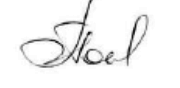 _________________ Э.В. Попова17 марта 2021 г.Краткий перечень наиболее востребованных профессий обучения и дополнительных образовательных программ(полный перечень профессий и программ Ресурсного центра опубликован на сайте колледжа по адресу http://kulmk.ru/)* - стоимость и продолжительность обучения указаны для программ профессиональной подготовки (профессиональное обучение). При необходимости возможно обучение по программам профессиональной переподготовки и программам повышения квалификации (профессиональное обучение). Возможно БЕСПЛАТНОЕ ОБУЧЕНИЕ по направлению Центра занятости или предприятия.БЕСПЛАТНОЕ ОБУЧЕНИЕ:для граждан старше 50 лет, не получающих пенсию;для женщин в отпуске по уходу за ребёнком;для безработных женщин с детьми до 7 лет;для безработных граждан;по направлению предприятия.** - обучение пожарно-техническому минимуму может проходить по 16 различным программам. Все программы согласованы в Главном управлении МЧС по Нижегородской области.Условия обучения:Занятия начинаются по мере набора групп. Производственное обучение проходит в учебно-производственных мастерских колледжа и в условиях реального производства промышленных предприятий. Подготовка организована на современной учебно-методической базе с использованием современного высокотехнологичного оборудования Инновационного ресурсного центра. При наличии заказа Кулебакский металлургический колледж готов оперативно создать условия и организовать обучение под потребности заказчиков.Записаться на обучение: г. Кулебаки, ул. Адм. Макарова, д. 25, кабинет 214. Телефоны: (83176) 5-10-56, 8-920-030-60-12. Электронная почта: zuf20@yandex.ru. №Профессия или программаПродолжительность обучения*Стоимость за человека, рубли*Выдаваемый документПримечанияПрофессиональное обучениеПрофессиональное обучениеПрофессиональное обучениеПрофессиональное обучениеПрофессиональное обучениеПрофессиональное обучение1Стропальщик1 месяц (120 часов)4992,00СвидетельствоПрактическое обучение2Машинист крана металлургического производства3 месяца (278 часов)19980,00Свидетельство3Машинист крана металлургического производства3 месяца (278 часов)Бесплатно!СвидетельствоОбучение оплачивает АО «ВМЗ». По итогам обучения трудоустройство на АО «ВМЗ». Бесплатная доставка.4Токарь-карусельщик3 месяца (430 часов)19980,00Свидетельство5Токарь-карусельщик3 месяца (430 часов)Бесплатно!СвидетельствоОбучение оплачивает ПАО «Русполимет». Стипендия. Гарантированное трудоустройство.6Оператор станков с программным управлением3 месяца (440 часов)19980,00Свидетельство7Оператор станков с программным управлением3 месяца (440 часов)Бесплатно!СвидетельствоОбучение оплачивает ПАО «Русполимет». Стипендия. Гарантированное трудоустройство.8Резчик ручной кислородной резки1,5 месяца (240 часов)14980,00СвидетельствоВсе материалы и инструменты, организация практики входят в стоимость9Резчик ручной плазменной резки1,5 месяца (240 часов)14980,00СвидетельствоВсе материалы и инструменты, организация практики входят в стоимость10Сварщик дуговой сварки неплавящимся электродом в защитном газе3 месяца (480 часов)19980,00СвидетельствоВсе материалы и инструменты, организация практики входят в стоимость11Сварщик частично механизированной сварки плавлением3 месяца (480 часов)19980,00СвидетельствоВсе материалы и инструменты, организация практики входят в стоимость12Сварщик дуговой сварки самозащитной проволокой3 месяца (480 часов)19980,00СвидетельствоВсе материалы и инструменты, организация практики входят в стоимость13Сварщик дуговой сварки под флюсом3 месяца (480 часов)19980,00СвидетельствоВсе материалы и инструменты, организация практики входят в стоимость14Сварщик дуговой сварки плавящимся электродом в защитном газе3 месяца (480 часов)19980,00СвидетельствоВсе материалы и инструменты, организация практики входят в стоимость15Сварщик ручной дуговой сварки плавящимся покрытым электродом3 месяца (480 часов)19980,00СвидетельствоВсе материалы и инструменты, организация практики входят в стоимость16Лаборант-металлограф3 месяца (480 часов)19980,00Свидетельство17Облицовщик-плиточник1,5 месяца (240 часов)14980,00Свидетельство18Облицовщик-плиточникс учетом стандарта Ворлдскиллс по компетенции «Облицовка плиткой»1 месяц (144 часа)Бесплатно!СвидетельствоДля обучающихся старше 50. Для выпускников 2020 года. Для лиц, ищущих работу.19Повар3 месяца (480 часов)19980,00СвидетельствоВсе материалы и инструменты, организация практики входят в стоимость. Нужна медицинская книжка.20Швея2 месяца (320 часов)14980,00СвидетельствоБолее половины времени обучения – оплачиваемая практика на производстве. Содействие в трудоустройстве.21Социальный работник1 месяц (160 часов)9980,00СвидетельствоПрисваивается 3 разряд.Дополнительное образованиеДополнительное образованиеДополнительное образованиеДополнительное образованиеДополнительное образованиеДополнительное образование1Крановщик-оператор грузоподъемных кранов мостового типа, оснащенных радиоэлектронными средствами дистанционного управления1 месяц (120 часов)4992,00Удостоверение21С.Бухгалтерия (платформа 8.3, редакция 3.0)2 месяца (72 часа)9980,00УдостоверениеПрактическое обучение, самые свежие версии31С.Зарплата и управление персоналом (платформа 8.3, редакция 3.1)2 месяца (72 часа)9980,00УдостоверениеПрактическое обучение, самые свежие версии4Основы бухгалтерского учёта2 месяца (72 часа)9980,00Свидетельство5Основы компьютерной грамотности1 месяц (32 часа)4992,00СвидетельствоПрактическое обучение. Программа адаптирована для начинающих изучать компьютер.6Пользователь персонального компьютера2 месяца (80 часов)9980,00СвидетельствоПрактическое обучение7Работа в MS Office: MS Word, MS Excel, MS PowerPoint1 месяц (40 часов)4992,00СвидетельствоПрактическое обучение8Основы бережливого производства2 месяца (72 часа)9980,00Свидетельство9Основы работы в системе КОМПАС-3D1 месяц (36 часов)4992,00СвидетельствоПрактическое обучение10Основы работы на станках с ЧПУ2 месяца (72 часа)19980,00СвидетельствоПрактическое обучение с использованием вертикального фрезерного обрабатывающего центра с ЧПУ Sunmill JHV-55011Виртуальный сварочный тренинг1 месяц (48 часов)4992,00СвидетельствоПрактическое обучение12Основы предпринимательской деятельности 2 месяца (80 часов)9980,00Свидетельство13Бизнес-планирование1 месяц (40 часов)4992,00Свидетельство14Предпринимательство и малый бизнес (организация самозанятости)18 часов992,00Свидетельство15Основы сметного дела с использованием программного комплекса «ГРАНД-Смета»2 месяца (72 часа)9980,00УдостоверениеПрограммный комплекс ГРАНД-Смета16Основы сметного дела с использованием программного комплекса «Адепт: Управление строительством»2 месяца (72 часа)9980,00УдостоверениеПрограммный комплекс АДЕПТ: Управление строительством17Пожарно-технический минимум**от 9 до 28 часов980,00Удостоверение16 различных программ. Обязательное обучение!18Обучение оказанию первой помощи 16 часов980,00СвидетельствоОбязательное обучение! В форме тренинга в малых группах с использованием тренажёров.19Обеспечение экологической безопасности руководителями и специалистами общехозяйственных систем управления72 часа9980,00УдостоверениеОбязательное обучение!20Обеспечение экологической безопасности при работах в области обращения с опасными отходами112 часов14980,00УдостоверениеОбязательное обучение!